В целях обеспечения сохранности автомобильных дорог местного значения, дорожных сооружений, безопасности дорожного движения в весенний период на территории сельского поселения Тактагуловский сельсовет муниципального района Бакалинский район Республики Башкортостан в связи с неблагоприятными природно – климатическими условиями, руководствуясь Федеральным законом от 08.11.2007 года № 257-ФЗ «Об автомобильных дорогах и о дорожной деятельности в Российской Федерации и о внесении изменений в отдельные законодательные акты Российской Федерации», статей 16 Федерального закона от 06.11.2003 года № 131-ФЗ «Об общих принципах организации местного самоуправления в Российской Федерации», разделом 4 «Порядка осуществления временных ограничений или прекращения движения транспортных средств по автомобильным дорогам Республики Башкортостан регионального или межмуниципального, местного значения», утвержденного Постановлением Правительства Республики Башкортостан от 11.02.2012 года № 50 администрация муниципального района Бакалинский район Республики Башкортостан ПОСТАНОВЛЯЕТ:Ввести временное ограничение движения транспортных средств с 01 апреля 2022 года до полного просыхания дорожной одежды на срок не более 35 дней по автомобильным дорогам общего пользования местного значения, имеющим твердое покрытие (бетонное, асфальтобетонное, гравийное, щебеночное и другие), всех видов автотранспортных средств с предельно допустимой нагрузкой на оси транспортного средства при: одиночной оси – 8тс(кН); двухосной тележке – 6 тс(кН); трехосной – 6 тс(кН), и тракторов всех марок.	На участках дорог, поврежденных пучинообразованием движение транспортных средств с предельно допустимой нагрузкой на оси транспортного средства при: одиночной оси – 5 тс(кН); двухосной тележке – 4 тс(кН); трехосной –  4 тс(кН) может быть ограничено на срок до 45 дней.2. Действие пункта 1 не распространяется на механические транспортные средства, ремонта и содержания территориальных автомобильных дорог, а также транспортные средства, осуществляющие перевозки:- продуктов питания;- пассажиров;- семенного фонда, удобрений, гербицидов;- почты и почтовых грузов;- горюче – смазочных материалов сельским товаропроизводителям для обеспечения весенне – полевых работ;- сжиженного газа для населения;- топочного мазута, печного топлива, угля;- лекарственных средств;- грузов, необходимых для предотвращения и ликвидации чрезвычайных ситуаций.3. Рекомендовать руководителям предприятий, учреждений и организаций, сельскохозяйственных предприятий всех форм собственности, включая крестьянские (фермерские) хозяйства в срок до 01 апреля текущего года  обеспечить завоз на время распутицы необходимого количества материалов, оборудования, семян, удобрений и других видов грузов. 4. При необходимости обеспечить ограничение движения с установкой дорожных знаков, знаков дополнительной информации на всех дорогах, устройством шлагбаумов в необходимых местах и организацией круглосуточного дежурства.5. При взаимодействии с Отделением ГИБДД ОМВД России по Бакалинскому району осуществлять контроль за соблюдением введенных ограничений и принять все необходимые меры для исключения несанкционированного проезда транспортных средств, указанных в настоящем решении.6. Настоящее Постановление обнародовать путем вывешивания на информационном стенде в здании администрации сельского поселения Тактагуловский сельсовет и на официальном сайте http://Taktagul.ru  7. Контроль за исполнением настоящего Постановления оставляю за собой. И.о. главы администрации сельского поселения Тактагуловский сельсовет муниципального  района Бакалинский район Республики Башкортостан                                                             А.М. КадыровБашкортостан РеспубликаҺыБакалы районымуниципаль районыныңТоктагол ауыл советыауыл биләмәһе Хакимиәте452655, Токтагол ауылыЙэштэр урамы, 9, тел. 2-98-36https://taktagul.rue-mail: Taktagul2008@yandex.ru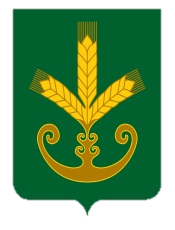 Республика БашкортостанАдминистрация сельского поселенияТактагуловский сельсоветмуниципального районаБакалинский район452655, с. Тактагуловоул. Молодежная, 9, тел. 2-98-36https://taktagul.rue-mail: Taktagul2008@yandex.ruҠАРАРПОСТАНОВЛЕНИЕ «01» апрель  2022 й.№ 21               «01» апреля  2022 г.